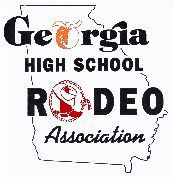 2023 GHSRA Scholarship ApplicationPlease bring your application with all required documents to your interview at the GHSRA in Ringgold, GA. Please email a copy to townsendjulie10@gmail.com .Please complete:On a separate paper, provide the following:A list of school and community activities, including offices held and honors achievedA statement of no more than 100 words as to how this scholarship will help you achieve your future career goals, include what your career goals are Student Signature: _________________________________________________________________Name:Mailing Address:City:                                                                  State:                                Zip Code:Contestant Cell Number:                                  Parent Cell Number:Number of Years in NHSRA (please include current year along with years in JH):Rodeo Events Entered:Rodeo Events Qualified In for State Finals:Have you ever served at a GHSRA student officer?  If yes, what office and year?Have you ever served as the GHSRA Rodeo Queen?  If yes, what year(s)?Did you ever win the GJHSRA All Around title?  If yes, what year(s)?Name of University/College/School you plan to attend:Degree Program:Career Goal:Have you enrolled or signed a letter of intent?Will you receive other financial aid? If yes, what type and amount?High School Attended/Graduation from:High School Cumulative GPA:High School Rank:                                             __________ of ______________Father’s Occupation:Mother’s Occupation:Do you have a parent involved in English or Western industry as a retailer, representative, or manufacturer in the business?  If yes, in what capacity? 